STANDAR EVALUASI KINERJASEKOLAH TINGGI KEGURUAN DAN ILMU PENDIDIKAN MUHAMMADIYAH ACEH BARAT DAYA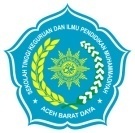 MANUAL PENETAPAN STANDAR EVALUASI KINERJASEKOLAH TINGGI KEGURUAN DAN ILMU PENDIDIKAN MUHAMMADIYAH ACEH BARAT DAYAMANUAL PELAKSANAAN STANDAR EVALUASI KINERJASEKOLAH TINGGI KEGURUAN DAN ILMU PENDIDIKAN MUHAMMADIYAH ACEH BARAT DAYAMANUAL EVALUASI PELAKSANAAN STANDAR EVALUASI KINERJASEKOLAH TINGGI KEGURUAN DAN ILMU PENDIDIKAN MUHAMMADIYAH ACEH BARAT DAYAMANUAL PENGENDALIAN PELAKSANAAN STANDAR EVALUASI KINERJASEKOLAH TINGGI KEGURUAN DAN ILMU PENDIDIKAN MUHAMMADIYAH ACEH BARAT DAYAMANUAL PENINGKATAN PELAKSANAAN STANDAR EVALUASI KINERJASEKOLAH TINGGI KEGURUAN DAN ILMU PENDIDIKAN MUHAMMADIYAH ACEH BARAT DAYASTKIP MuhammadiyahAceh Barat DayaKode/No  :LPM-STKIPMABDYA/SPMI/STD.32STKIP MuhammadiyahAceh Barat DayaTanggal   : 11 Oktober 2019Standar Evaluasi KinerjaRevisi      : 0Standar Evaluasi KinerjaHalaman : 1 dari 5ProsesPenanggung JawabPenanggung JawabPenanggung JawabTanggalProsesNamaJabatanTandatanganPerumusanNisya Fajri, S.Pd.I, M.PdKetua LPMPemeriksaAfdhal Jihad, M.PdWakil KetuaPersetujuanRidwan Adami, MMKetua Senat PenetapanMismaruddin MahdiKetua BPHPengendalianNisya Fajri, S.Pd.I, M.PdKetua LPMVisi dan Misi STKIP Muhammadiyah Aceh Barat DayaVisi STKIP Muhammadiyah Aceh Barat Daya“Unggul, professional, aplikatif dan Islami”Misi STKIP Muhammadiyah Aceh Barat DayaMenyelenggarakan pendidikan dan pengajaran yang bermutu, berbasis Islam untuk menghasilkan tenaga kependidikan yang unggul, kompetitif dan professional.Pengembangan dan penyelenggaraan penelitian pendidikan, dengan memanfaatkan aplikasi teknologi.Melaksanakan pengabdian pada masyarakat sebagai wujud aplikasi ilmu yang dimiliki.Rasionale Standar Evaluasi kinerjaDalam  perkembangan  yang  kompetitif  dan  mengglobal,  setiap  lembaga, termasuk lembaga pendidikan seperti STKIP Muhammadiyah Aceh Barat Daya membutuhkan personil, terutama tenaga dosen yang  berprestasi  tinggi.  Pada  saat  yang  sama  setiap  personil  memerlukan  umpan  balik atas  kinerja  mereka  sebagai  pedoman  bagi  tindakan-tindakan  mereka  pada  masa  yang akan dating. Oleh karena itu, penilaian  yang dilakukan seharusnya menggambarkan kinerja personil.  Hasil  penilaian  kinerja  dapat  menunjukkan  apakah  SDM  yang  ada  telah memenuhi  tuntutan  yang  dikehendaki  lembaga,  baik  dilihat  dari  kualitas  maupun kuantitas.  Informasi  dalam  penilaian  kinerja  personil    merupakan  refleksi  dari berkembang tidaknya lembaga.Prinsip standar evaluasi yaitu :Utility (manfaat) : hasil evaluasi hendaknya bermanfaat bagi manajemen dalam pengambilan keputusan atas program yang sedang berjalan.Accuracy (akurat) : informasi atas hasil evaluasi hendaklah memiliki tingkat ketepatan tinggi.Feasibility (layak) : hendaknya proses evaluasi yang dirancang dapat dilaksanakan secara layak.Pihak yang Bertanggungjawab untuk Mencapai Isi Standar Evaluasi kinerjaKetua STKIP Muhammadiyah Aceh Barat DayaWakil Ketua STKIP Muhammadiyah Aceh Barat DayaKepala bagian akademikKepala bagian administrasi umum dan keuanganKetua Program StudiKetua LPMKetua LPPMDefenisi IstilahEvaluasi kinerja adalah kegiatan mengukur prestasi kerja selama periode tertentu.Kuisioner adalah lembaran penilaian untuk mengevaluasi kinerjaPernyataan Isi Standar Evaluasi kinerjaKetua Prodi harus melakukan monitoring dan evaluasi dosen pada pembelajaran dikelas untuk setiap mata kuliah di setiap semesternya.Ketua prodi harus melakukan monitoring dosen pada kegiatan perwalian di setiap semester.Ketua prodi harus melakukan monitoring dan evaluasi pada kegiatan pembimbingan tugas akhir di setiap semester.Sekretaris prodi wajib mengecek ketersediaan kelengkapan mengajar dosen seperti RPS, kontrak kuliah, bahan ajar, dan sistem penilaian mata kuliah maksimal 1 hari sebelum aktifitas perkuliahan dimulai pada setiap semester. Tim LPPM harus melakukan evaluasi penelitian dan pengabdian masyarakat kepada setiap dosen tetap minimal 1 karya tulis hasil penelitian dan 1 kegiatan pengabdian masyarakat setiap tahunnya.Tim LPM harus melakukan survei kepuasan mahasiswa terhadap kinerja dosen pada pembelajaran melalui kuisioner pada tiap semester.Tim LPM harus melakukan survey kepuasan mahasiswa terhadap kegiatan perwalian melalui kuisioner di setiap semester.Tim LPM harus melakukan survey kepuasan mahasiswa terhadap kegiatan pembimbingan Skripsi sebelum pelaksanaan ujian sidang skripsi. Tim LPM harus melakukan penilaian dosen berprestasi setiap akhir semester ganjil.Tim LPM harus melakukan survey kepuasan mahasiswa dan dosen terhadap pelaksanaan akademik setiap akhir semester genap.Tim LPM harus melakukan evaluasi Program Studi melalui kegiatan Audit Mutu Internal setiap 1 kali setahun.Tim LPM harus melakukan evaluasi LPPM melalui kegiatan Audit Mutu Internal setiap 4 tahun sekaliKetua harus melakukan evaluasi LPM melalui kegiatan AMI setiap 4 tahun sekali.Tim LPM harus melakukan evaluasi UPT (laboratorium dan perpustakaan) setiap 3 tahun sekali.Kepala bidang kemahasiswaan melakukan evaluasi alumni melalui Studi Tracer Setiap 2 tahun sekali.Strategi Pelaksanaan Standar Evaluasi kinerjaKetua STKIP Muhammadiyah Aceh Barat Daya mengevaluasi kinerja LPM melalui kegiatan Audit Mutu InternalKetua  program studi melakukan monev melalui penilaian lembar observasi dan rekaman kegiatanTim LPM melakukan evaluasi melalui pengisian kuisioner secara online dan kegiatan Audit Mutu Internal.Tim LPPM melakukan evaluasi melalui observasi dan ketersediaan dokumen.Indikator Ketercapaian Standar Evaluasi kinerjaTersedianya laporan kinerja dosen dalam pembelajaran dengan kriteria penilaian :Rata-rata minimal kompetensi pedagogik 3,75Rata-rata minimal kompetensi profesional 3,75Rata-rata minimal kompetensi kepribadian 3,75Rata-rata minimal kompetensi kedisiplinan 3,75Rata-rata minimal kompetensi sosial 4,00Tersedianya laporan kinerja dosen dalam kegiatan perwalian.Tersedianya laporan kinerja dosen dalam kegiatan pembimbingan tugas akhir.Tersedianya kelengkapan mengajar dosen (RPS, Kontrak Kuliah, Bahan ajar, dan Lembaran penilaian mahasiswa)Tersedianya laporan hasil penelitian dosen dan pengabdian masyarakat minimal 1 karya tulis penelitian dan 1 kegiatan PKM setiap tahun untuk setiap dosenTersedianya laporan kepuasan mahasiswa terhadap kinerja dosen dalam pembelajaran, kinerja dosen wali, kinerja dosen pembimbing, dan kinerja pelayanan akademik minimal 80%.Tersedianya laporan dosen berprestasi.Tersedianya laporan hasil evaluasi lulusan dan pengguna lulusan minimal kepuasan alumni 75%Tersedianya laporan Audit Mutu Internal.Dokumen Terkait Pelaksanaan Standar Evaluasi kinerjaFormulir RPSFormulir kontrak kuliahFormulir penilaian mahasiswaFormulir kepuasan Dosen Formulir kinerja dosenFormulir kinerja pelayanan akademikFormulir rekapitulasi penelitian dan pengabdian dosenFormulir evaluasi lulusan dan pengguna lulusanFormulir Audit Mutu Internal.SOP dan Formulir Dosen BerprestasiReferensi Permenristekdikti No 4 tahun 2017 tentang pedoman kerjasama di lingkungan KemenristekdiktiUU no 12 tahun 2012 tentang Pendidikan TinggiMatriks penilaian borang akreditasi BAN-PTSTKIP MuhammadiyahAceh Barat DayaKode/No  :LPM-STKIPMABDYA/SPMI/MAN.32.01STKIP MuhammadiyahAceh Barat DayaTanggal   : 11 Oktober 2019Manual Penetapan Standar Evaluasi KinerjaRevisi      : 0Manual Penetapan Standar Evaluasi KinerjaHalaman : 1 dari 4ProsesPenanggung JawabPenanggung JawabPenanggung JawabTanggalProsesNamaJabatanTandatanganPerumusanNisya Fajri, S.Pd.I, M.PdKetua LPMPemeriksaAfdhal Jihad, M.PdWakil KetuaPersetujuanRidwan Adami, MMKetua Senat PenetapanMismaruddin MahdiKetua BPHPengendalianNisya Fajri, S.Pd.I, M.PdKetua LPMVisi dan Misi STKIP Muhammadiyah Aceh Barat DayaVisi STKIP Muhammadiyah Aceh Barat Daya“Unggul, professional, aplikatif dan Islami”Misi STKIP Muhammadiyah Aceh Barat DayaMenyelenggarakan pendidikan dan pengajaran yang bermutu, berbasis Islam untuk menghasilkan tenaga kependidikan yang unggul, kompetitif dan professional.Pengembangan dan penyelenggaraan penelitian pendidikan, dengan memanfaatkan aplikasi teknologi.Melaksanakan pengabdian pada masyarakat sebagai wujud aplikasi ilmu yang dimiliki.Tujuan Manual Penetapan Standar Evaluasi kinerjaPenetapan standar Evaluasi kinerja dimaksudkan  sebagai acuan dalam merancang, merumuskan dan menetapkan berbagai standar Evaluasi Kinerja di STKIP Muhammadiyah Aceh Barat Daya, Program Studi, Lembaga dan Unit Pelaksana Teknis (UPT) dalam upaya peningkatan mutu Evaluasi kinerja secara terus menerus dan berkelanjutan sehingga terciptanya budaya mutu di STKIP Muhammadiyah Aceh Barat Daya.Luas Lingkup Manual Penetapan Standar Evaluasi Kinerja dan PenggunaannyaManual ini berlaku :Ketika sebuah standar Evaluasi kinerja pertama kali dirancang, dirumuskan, dan ditetapkan;Dalam pengelolaan pelaksana standar evaluasi kinerja di STKIP Muhammadiyah Aceh Barat DayaDefenisi IstilahMerancang standar Evaluasi Kinerja: olah pikir untuk menghasilkan standar Evaluasi kinerja tentang semua hal yang dibutuhkan untuk mengembangkan mutu STKIP Muhammadiyah Aceh Barat Daya.Merumuskan standar Evaluasi Kinerja: menuliskan isi setiap standar Evaluasi kinerja ke dalam bentuk pernyataan lengkap dan utuh dengan menggunakan rumus Audience, Behaviour, Competence, dan Degree atau KPIs.Menetapkan Standar Evaluasi Kinerja: tindakan persetujuan dan pengesahan Standar Evaluasi Kinerja sehingga Standar Evaluasi Kinerja dinyatakan berlaku; Studi pelacakan: studi untuk mendapatkan data yang diperlukan dari pemangku kepentingan dan/atau eksternal sebagai bahan acuan untuk menentukan/membuat draft standarUji publik: proses pengujian atau sosialisasi kepada pemangku kepentingan internal dan/atau eksternal dari draft standar sebelum ditetapkan sebagai standar. Langkah-langkah atau Prosedur Penetapan Standar Evaluasi kinerjaMenjadikan Visi dan Misi STKIP Muhammadiyah Aceh Barat Daya sebagai titik tolak dan tujuan akhir, mulai dari merancang hingga menetapkan Standar Evaluasi KinerjaMengumpulkan dan mempelajari isi peraturan perundang-undangan yang relevan dengan aspek lingkup standar Evaluasi KinerjaMencatat norma-norma hukum atau syarat yang tercantum dalam peraturan perundang-undangan yang tidak dapat disimpangiMelakukan evaluasi diri dengan melakukan SWOT analysisMelaksanakan studi pelacakan atau survey tentang aspek yang hendak dibuat standarnya, terhadap kepentingan penyelenggaraan pendidikan internal dan/atau eksternal di STKIP Muhammadiyah Aceh Barat Daya.Lakukan analisis hasil dari langkah no 2. Hingga no 4 dengan mengujinya terhadap Visi dan Misi STKIP Muhammadiyah Aceh Barat Daya.Merumuskan draf awal Standar Evaluasi kinerja yang bersangkutan dengan menggunakan rumus ABCD (Audience, Behaviour, Competence, dan Degree) yang berarti:Audience      : menyebutkan siapa pelaku atau pengelola standar, siapa yang bertanggungjawab/ ditugasi dalam pencapaian standar tersebut.Behaviour     : menjelaskan kondisi/keadaan, tindakan, perilaku yang bersifat “should be” yang harus selalu dapat diukur.Competence : menjelaskan target/sasaran/tugas/materi/ objek dalam perilaku (behaviour) yang telah dirumuskan.Degree          : menetapkan waktu/periode yang harus dicapai untuk mencapai atau melakukan tindakan/perilaku pada standar tersebut.Melakukan uji publik dengan mensosialisasikan draf Standar pelaksana evaluasi kinerja dengan mengundang pemangku kepentingan internal dan/atau eksternal dalam rapat pleno atau seminar di lingkungan STKIP Muhammadiyah Aceh Barat Daya untuk mendapatkan saran dan masukan.Menyempurnakan standar atau merumuskan kembali pernyataan Standar Evaluasi kinerja dengan memerhatikan hasil dari no.8.Melakukan pengeditan dan verifikasi pernyataan Standar Evaluasi Kinerja untuk memastikan tidak ada kesalahan gramatikal atau kesalahan penulisanMensahkan dan memberlakukan Standar Evaluasi Kinerja melalui penetapan dalam bentuk keputusan Ketua STKIP Muhammadiyah Aceh Barat DayaKualifikasi Pejabat/Petugas yang Menjalankan Manual Penetapan Standar Evaluasi kinerjaTim SPMI Perguruan Tinggi sebagai perancang dan koordinator, dengan melibatkan pimpinan STKIP Muhammadiyah Aceh Barat Daya dan semua unit kerja, serta para dosen, masing-masing sesuai dengan tugas, kewenangan dan bidang keahliannya.CatatanUntuk melengkapi manual ini, dibutuhkan ketersediaan dokumen tertulis berupa :Daftar peraturan perundang-undangan terkait pelaksana Evaluasi KinerjaKetersediaan peraturan dalam No. 1Kuisioner untuk studi pelacakan atau untuk surveyFormulir / Tamplate standarSTKIP MuhammadiyahAceh Barat DayaKode/No  :LPM-STKIPMABDYA/SPMI/MAN.32.02STKIP MuhammadiyahAceh Barat DayaTanggal   : 11 Oktober 2019Manual Pelaksanaan Standar Evaluasi KinerjaRevisi      : 0Manual Pelaksanaan Standar Evaluasi KinerjaHalaman : 1 dari 3ProsesPenanggung JawabPenanggung JawabPenanggung JawabTanggalProsesNamaJabatanTandatanganPerumusanNisya Fajri, S.Pd.I, M.PdKetua LPMPemeriksaAfdhal Jihad, M.PdWakil KetuaPersetujuanRidwan Adami, MMKetua Senat PenetapanMismaruddin MahdiKetua BPHPengendalianNisya Fajri, S.Pd.I, M.PdKetua LPMVisi dan Misi STKIP Muhammadiyah Aceh Barat DayaVisi STKIP Muhammadiyah Aceh Barat Daya“Unggul, professional, aplikatif dan Islami”Misi STKIP Muhammadiyah Aceh Barat DayaMenyelenggarakan pendidikan dan pengajaran yang bermutu, berbasis Islam untuk menghasilkan tenaga kependidikan yang unggul, kompetitif dan professional.Pengembangan dan penyelenggaraan penelitian pendidikan, dengan memanfaatkan aplikasi teknologi.Melaksanakan pengabdian pada masyarakat sebagai wujud aplikasi ilmu yang dimiliki.Tujuan Manual Pelaksanaan Standar Evaluasi kinerjaPelaksanaan standar Evaluasi Kinerja dimaksudkan  sebagai pemenuhan implementasi standar Evaluasi Kinerja yang telah ditetapkan dalam penyelenggaraan pendidikan tinggi di tingkat Sekolah Tinggi, Program Studi, Lembaga dan Unit Pelaksana Teknis (UPT) dalam upaya peningkatan proses penyelenggaraan dan peningkatan mutu Evaluasi kinerja secara terus menerus dan berkelanjutan sehingga terciptanya budaya mutu di STKIP Muhammadiyah Aceh Barat Daya.Luas Lingkup Manual Pelaksanaan Standar Evaluasi kinerja dan PenggunaannyaManual ini berlaku :Ketika sebuah standar Evaluasi kinerja harus dilaksanakan dalam  implementasi kegiatan oleh semua unit kerja pada semua aras;Untuk semua standar Evaluasi kinerjaDefenisi IstilahMelaksanakan Standar Evaluasi kinerja : ukuran, spesifikasi, patokan, sebagaimana dinyatakan dalam pernyataan standar yang harus dipatuhi, dikerjakan, dan dipenuhi pencapaiannya.Manual : uraian tentang urutan langkah untuk mencapai sesuatu yang ditulis secara sistematis, kronologis, logis, dan koheren.Instruksi kerja : rincian daftar tugas yang harus dilakukan oleh penerima tugasLangkah-langkah atau Prosedur Pelaksanaan Standar Evaluasi kinerjaMelakukan persiapan teknis dan/atau administratif pelaksanaan Evaluasi kinerja yang disesuaikan dengan isi Standar Evaluasi kinerjaMenyiapkan dokumen tertulis berupa : prosedur kerja / Standar Operasional Prosedur (SOP), instruksi kerja atau sejenisnya sesuai dengan isi standar Evaluasi kinerja untuk pelaksanaan isi standar yang telah ditetapkanMelakukan sosialisasi isi Standar Evaluasi kinerja kepada seluruh dosen, tenaga kependidikan, dan mahasiswa secara periodik dan konsisten.Pastikan ketercapaian indikator pelaksana standar evaluasi kinerja dengan menggunakan standar Evaluasi kinerja sebagai tolak ukur pencapaian.Secara garis besar, tahap pelaksanaan atau pemenuhan standar Evaluasi kinerja dapat digambarkan dalam bagan berikut :Kualifikasi Pejabat/Petugas yang Melaksanakan Standar Evaluasi kinerjaPihak yang harus melaksanakan Standar evaluasi kinerja adalah :Unit khusus pengelola standar evaluasi kinerja sesuai dengan tugas pokok dan fungsinyaPejabat struktural dengan bidang pekerjaan yang diatur standar Evaluasi kinerja yang bersangkutanMereka yang secara eksplisit disebut di dalam pernyataan standar Evaluasi kinerja yang bersangkutanCatatanUntuk melengkapi manual ini, dibutuhkan ketersediaan dokumen tertulis berupa prosedur kerja atau SOP, instruksi kerja, atau sejenisnya tentang suatu kegiatan sesuai isi setiap pernyataan standar Evaluasi kinerjaSTKIP MuhammadiyahAceh Barat DayaKode/No  :LPM-STKIPMABDYA/SPMI/MAN.32.03STKIP MuhammadiyahAceh Barat DayaTanggal   : 11 Oktober 2019Manual Evaluasi Pelaksanaan Standar Evaluasi KinerjaRevisi      : 0Manual Evaluasi Pelaksanaan Standar Evaluasi KinerjaHalaman : 1 dari 4ProsesPenanggung JawabPenanggung JawabPenanggung JawabTanggalProsesNamaJabatanTandatanganPerumusanNisya Fajri, S.Pd.I, M.PdKetua LPMPemeriksaAfdhal Jihad, M.PdWakil KetuaPersetujuanRidwan Adami, MMKetua Senat PenetapanMismaruddin MahdiKetua BPHPengendalianNisya Fajri, S.Pd.I, M.PdKetua LPMVisi dan Misi STKIP Muhammadiyah Aceh Barat DayaVisi STKIP Muhammadiyah Aceh Barat Daya“Unggul, professional, aplikatif dan Islami”Misi STKIP Muhammadiyah Aceh Barat DayaMenyelenggarakan pendidikan dan pengajaran yang bermutu, berbasis Islam untuk menghasilkan tenaga kependidikan yang unggul, kompetitif dan professional.Pengembangan dan penyelenggaraan penelitian pendidikan, dengan memanfaatkan aplikasi teknologi.Melaksanakan pengabdian pada masyarakat sebagai wujud aplikasi ilmu yang dimiliki.Tujuan Manual Evaluasi Pelaksanaan Standar Evaluasi kinerjaUntuk melakukan evaluasi pelaksanaan standar evaluasi kinerja sehingga pelaksanaan isi standar dapat dikendalikan.Luas Lingkup Manual Evaluasi Pelaksanaan Standar Evaluasi kinerja dan PenggunaannyaManual ini berlaku :Sebelum pengendalian pelaksanaan isi standar Evaluasi kinerja : diperlukan pemantauan atau pengawasan, pengecekan atau pemeriksanaan, atau evaluasi secara berkelanjutan apakah standar Evaluasi kinerja telah dapat dicapai dan dipenuhiUntuk semua isi standar Evaluasi kinerjaDefenisi IstilahEvaluasi : melaksanakan pengukuran atas suatu proses atau suatu kegiatan agar diketahui apakah proses atau kegiatan tersebut dilaksanakan sesuai dengan isi Standar Evaluasi kinerjaPemeriksaan : mengecek atau mengaudit secara rinci semua aspek penyelenggaraan pendidikan tinggi yang dilakukan secara berkala, untuk mencocokkan apakah semua penyelenggaraan pendidikan tinggi tersebut telah berjalan sesuai dengan isi Standar Evaluasi kinerjaLangkah-langkah atau Prosedur Evaluasi Pelaksanaan Standar Evaluasi kinerjaMelakukan pemantauan secara periodik (harian, mingguan, bulanan, atau semesteran) terhadap ketercapaian isi semua standar Evaluasi kinerjaMelakukan catatan atau rekaman atas semua temuan berupa penyimpangan, kelalaian, kesalahan atau sejenisnya dari pelaksanaan standar evaluasi kinerja yang tidak sesuai dengan isi standar.Melakukan pencatatan bila ditemukan ketidaklengkapan dokumen seperti prosedur kerja dan formulir dari setiap standar yang telah dilaksanakan.Memeriksa dan mempelajari alasan atau penyebab terjadinya penyimpangan dari isi standar, atau bila isi standar gagal dicapai.Membuat laporan tertulis secara periodik tentang semua hasil pengukuran di atas Laporkan hasil pengukuran ketercapaian isi semua standar Evaluasi kinerja kepada pimpinan unit kerja dan pimpinan STKIP Muhammmadiyah Aceh Barat Daya, disertai saran atau rekomendasi pengendalian.Secara garis besar, tahap pelaksanaan atau pemenuhan standar EVALUASI KINERJA dapat digambarkan dalam bagan berikut :Kualifikasi Pejabat/Petugas yang Melakukan Evaluasi Pelaksanaan Standar evaluasi kinerjaPihak yang harus melakukan evaluasi pelaksanaan Standar evaluasi kinerja adalah :Unit khusus SPMI sesuai dengan tugas pokok dan fungsinya dan Tim Monitoring dan Evaluasi.Pejabat struktural dengan bidang pekerjaan yang diatur oleh Standar evaluasi kinerja yang bersangkutan.Mereka yang secara eksplisit disebut di dalam pernyataan Standar evaluasi kinerja yang bersangkutan.CatatanUntuk melengkapi manual ini, dibutuhkan ketersediaan dokumen tertulis berupa :Prosedur Evaluasi Pelaksanaan Standar Evaluasi kinerjaFormulir Evaluasi Pelaksanaan Standar Evaluasi kinerjaFormulir Hasil Evaluasi Pelaksaan Standar Evaluasi kinerjaSTKIP MuhammadiyahAceh Barat DayaKode/No  :LPM-STKIPMABDYA/SPMI/MAN.32.04STKIP MuhammadiyahAceh Barat DayaTanggal   : 11 Oktober 2019Manual Pengendalian Pelaksanaan Standar Evaluasi KinerjaRevisi      : 0Manual Pengendalian Pelaksanaan Standar Evaluasi KinerjaHalaman : 1 dari 3ProsesPenanggung JawabPenanggung JawabPenanggung JawabTanggalProsesNamaJabatanTandatanganPerumusanNisya Fajri, S.Pd.I, M.PdKetua LPMPemeriksaAfdhal Jihad, M.PdWakil KetuaPersetujuanRidwan Adami, MMKetua Senat PenetapanMismaruddin MahdiKetua BPHPengendalianNisya Fajri, S.Pd.I, M.PdKetua LPMVisi dan Misi STKIP Muhammadiyah Aceh Barat DayaVisi STKIP Muhammadiyah Aceh Barat Daya“Unggul, professional, aplikatif dan Islami”Misi STKIP Muhammadiyah Aceh Barat DayaMenyelenggarakan pendidikan dan pengajaran yang bermutu, berbasis Islam untuk menghasilkan tenaga kependidikan yang unggul, kompetitif dan professional.Pengembangan dan penyelenggaraan penelitian pendidikan, dengan memanfaatkan aplikasi teknologi.Melaksanakan pengabdian pada masyarakat sebagai wujud aplikasi ilmu yang dimiliki.Tujuan Manual Pengendalian Pelaksanaan Standar Evaluasi kinerjaUntuk mengendalikan pelaksanaan isi Standar Evaluasi kinerja sehingga isi Standar dapat tercapai/terpenuhi.Luas Lingkup Manual Pengendalian Pelaksanaan Standar Evaluasi kinerja dan PenggunaannyaManual ini berlaku :Ketika pelaksanaan isi Standar Evaluasi kinerja telah dievaluasi pada tahap sebelumnya, ternyata diperlukan tindakan pengendalian berupa koreksi agar Standar Evaluasi kinerja terpenuhi;Untuk semua isi standar Evaluasi kinerjaDefenisi IstilahPengendalian : melakukan tindakan koreksi atas pelaksanaan Standar Evaluasi kinerja sehingga penyimpangan/ kegagalan pemenuhan Standar Evaluasi kinerja dapat diperbaiki.Tindakan koreksi : melakukan tindakan perbaikan sehingga ketercapaian/kegagalan pemenuhan isi Standar Evaluasi kinerja dapat dipenuhi oleh pelaksana isi Standar.Langkah-langkah atau Prosedur Pengendalian  Pelaksanaan Standar Evaluasi kinerjaPeriksa dan pelajari catatan hasil evaluasi yang dilakukan pada tahap sebelumnya, dan pelajari alasan atau penyebab terjadinya penyimpangan dari isi Standar Evaluasi kinerja, atau apabila isi Standar gagal dicapai.Ambil tindakan korektif terhadap setiap penyimpangan/ kegagalan ketercapaian isi Standar Evaluasi kinerja.Catat atau rekam semua tindakan korektif yang diambil.Pantau terus menerus efek dari tindakan korektif tersebut, misal : apakah kemudian penyelenggaraan pendidikan tinggi kembali berjalan sesuai dengan isi Standar Evaluasi kinerjaBuat laporan tertulis secara periodik tentang semua hal yang menyangkut pengendalian standar Evaluasi kinerja seperti diuraikan di atas.Laporkan hasil dari pengendalian standar itu kepada pimpinan unit kerja dan pimpinan STKIP Muhammadiyah Aceh Barat Daya, disertai saran dan rekomendasi.Kualifikasi Pejabat/Petugas yang Menjalankan Pengendalian Pelaksanaan Standar Evaluasi kinerjaPihak yang harus melakukan evaluasi pelaksanaan Standar Evaluasi kinerja adalah :Unit khusus SPMI sesuai dengan tugas pokok dan fungsinya, dan / atauPejabat struktural dengan bidang pekerjaan yang diatur oleh Standar Evaluasi kinerja yang bersangkutan, dan / atauMereka yang secara eksplisit disebut di dalam pernyataan Standar Evaluasi kinerja yang bersangkutan.CatatanUntuk melengkapi manual ini, dibutuhkan ketersediaan dokumen tertulis berupa :Prosedur Pengendalian Pelaksanaan Standar Evaluasi kinerjaFormulir Pengendalian Pelaksanaan Standar Evaluasi kinerjaFormulir Hasil Pengendalian Pelaksaan Standar Evaluasi kinerjaAmbil tindakan korektif terhadap setiap penyimpangan/ kegagalan ketercapaian isi standar Evaluasi kinerjaCatat atau rekam semua tindakan korektif yang di ambilPantau terus menerus efek dari tindakan korektif tersebutBuat laporan tertulis secara periodik tentang semua hal yang menyangkut pengendalian standar seperti diuraikan di atasLaporkan hasil dari pengendalian standar itu kepada pimpinan unit kerja dan pimpinan STKIP Muhammadiyah Aceh Barat Daya, disertai saran atau rekomendasiSTKIP MuhammadiyahAceh Barat DayaKode/No  :LPM-STKIPMABDYA/SPMI/MAN.32.05STKIP MuhammadiyahAceh Barat DayaTanggal   : 11 Oktober 2019Manual Peningkatan Pelaksanaan Standar Evaluasi KinerjaRevisi      : 0Manual Peningkatan Pelaksanaan Standar Evaluasi KinerjaHalaman : 1 dari 3ProsesPenanggung JawabPenanggung JawabPenanggung JawabTanggalProsesNamaJabatanTandatanganPerumusanNisya Fajri, S.Pd.I, M.PdKetua LPMPemeriksaAfdhal Jihad, M.PdWakil KetuaPersetujuanRidwan Adami, MMKetua Senat PenetapanMismaruddin MahdiKetua BPHPengendalianNisya Fajri, S.Pd.I, M.PdKetua LPMVisi dan Misi STKIP Muhammadiyah Aceh Barat DayaVisi STKIP Muhammadiyah Aceh Barat Daya“Unggul, professional, aplikatif dan Islami”Misi STKIP Muhammadiyah Aceh Barat DayaMenyelenggarakan pendidikan dan pengajaran yang bermutu, berbasis Islam untuk menghasilkan tenaga kependidikan yang unggul, kompetitif dan professional.Pengembangan dan penyelenggaraan penelitian pendidikan, dengan memanfaatkan aplikasi teknologi.Melaksanakan pengabdian pada masyarakat sebagai wujud aplikasi ilmu yang dimiliki.Tujuan Manual Peningkatan Standar Evaluasi kinerjaUntuk secara berkelanjutan meningkatkan Standar Evaluasi kinerja setiap akhir siklus atau Standar Evaluasi kinerjaLuas Lingkup Manual Peningkatan Standar Evaluasi kinerja dan PenggunaannyaManual ini berlaku :Ketika pelaksanaan isi setiap Standar Evaluasi kinerja dalam satu siklus berakhir, dan kemudian Standar Evaluasi kinerja tersebut ditingkatkan. Siklus setiap Standar dapat ditentukan secara seragam atau berbeda. Misalnya dapat berupa semesteran, tahunan, atau 5 tahunan.Untuk semua standar Evaluasi kinerja.Defenisi IstilahPengembangan atau peningkatan standar : upaya untuk mengevaluasi dan memperbaiki isi Standar Evaluasi kinerja, secara periodik dan berkelanjutan.Evaluasi Standar Evaluasi kinerja : tindakan menilai isi Standar Evaluasi kinerja didasarkan, antara lain, pada :Hasil pelaksanaan isi Standar Evaluasi kinerja pada waktu sebelumnya;Perkembangan situasi dan kondisi STKIP Muhammadiyah Aceh Barat Daya, tuntutan kebutuhan pemangku kepentingan STKIP Muhammadiyah Aceh Barat Daya dan masyarakat pada umumnya, danRelevansinya dengan Visi dan Misi STKIP Muhammadiyah Aceh Barat DayaSiklus Standar Evaluasi kinerja : durasi atau masa berlakunya suatu Standar Evaluasi kinerja sesuai dengan aspek yang di atur di dalamnyaLangkah-langkah atau Prosedur Peningkatan Standar Evaluasi kinerjaPelajari laporan hasil pengendalian Standar Evaluasi kinerja Selenggarakan rapat atau forum diskusi untuk mendiskusikan hasil laporan tersebut, dengan mengundang pejabat struktural yang terkait dan dosenEvaluasi isi Standar Evaluasi kinerjaLakukan revisi isi Standar Evaluasi kinerja sehingga menjadi standar Evaluasi kinerja baru yang lebih tinggi daripada Standar Evaluasi kinerja sebelumnyaTempuh standar atau prosedur yang berlaku dalam penetapan Standar Evaluasi kinerja yang lebih tinggi tersebut sebagai Standar Evaluasi kinerja yang baru.Kualifikasi Pejabat/Petugas yang Melakukan Peningkatan Standar Evaluasi kinerjaPihak yang harus meningkatkan Standar Evaluasi kinerja adalah :Unit kerja khusus SPMI dengan tugas pokok dan fungsinya, bekerjasama dengan pejabat struktural dengan bidang pekerjaan yang diatur oleh standar yang bersangkutan dan dosen.CatatanUntuk melengkapi manual ini, dibutuhkan ketersediaan dokumen tertulis berupa formulir/tamplate standar.Manual ini digunakan secara bersamaan dengan Manual Penetapan Standar Evaluasi kinerja